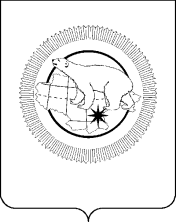 Комитет государственного регулирования цен и тарифовЧукотского автономного округаПРИКАЗВ соответствии с Федеральным законом от 27 июля 2006 года № 152-ФЗ «О персональных данных», Постановлением Правительства Российской Федерации от 21 марта 2012 г. № 211 «Об утверждении перечня мер, направленных на обеспечение выполнения обязанностей, предусмотренных Федеральным законом «О персональных данных» и принятыми в соответствии с ним нормативными правовыми актами, операторами, являющимися государственными или муниципальными органами»,ПРИКАЗЫВАЮ:Утвердить Политику в отношении обработки персональных данных в информационных системах персональных данных Комитета государственного регулирования цен и тарифов Чукотского автономного округа согласно приложению к настоящему приказу.Назначить ответственным за организацию обработки персональных данных в Комитете государственного регулирования цен и тарифов Чукотского автономного округа Демещенко Марию Геннадьевну, заместителя председателя Комитета.Назначить ответственным за реагирование на обращения и запросы субъектов персональных данных в Комитете государственного регулирования цен и тарифов Чукотского автономного округа Андрееву Людмилу Григорьевну, ведущего юрисконсульта организационно-правового отдела.Считать утратившим силу приказ Комитета государственного регулирования цен и тарифов Чукотского автономного округа от 28 сентября 2017 г. № 34-од «О Политике в отношении обработки персональных данных в информационных системах персональных данных Комитета государственного регулирования цен и тарифов Чукотского автономного округа».Контроль за выполнением настоящего приказа оставляю за собой.Председатель                                                                                    Е.В. Ковальская             Приложение к приказу Комитета государственного регулирования цен и тарифов Чукотского автономного округа от 1 сентября 2022 г. № 26-одПолитика в отношении обработки персональных данных в информационных системах персональных данных Комитета государственного регулирования цен и тарифов Чукотского автономного округа1. Общие положения1.1. Настоящая Политика разработана в соответствии с положениями Конституции Российской Федерации, Трудового кодекса Российской Федерации, Федерального закона от 27 июля 2006 года № 152-ФЗ «О персональных данных» и иных нормативно-правовых актов, регулирующих вопросы защиты персональных данных.1.2. Настоящая Политика определяет основные вопросы, связанные с обработкой персональных данных в Комитете государственного регулирования цен и тарифов Чукотского автономного округа (далее – Комитет) с использованием средств автоматизации, в том числе в информационно-телекоммуникационных сетях, или без использования таких средств.1.3. Персональные данные являются конфиденциальной, охраняемой информацией и на них распространяются все требования, установленные внутренними документами Комитета к защите конфиденциальной информации.2. Понятие и состав персональных данных2.1. Сведениями, составляющими персональные данные, является любая информация, относящаяся прямо или косвенно к определенному или определяемому физическому лицу (субъекту персональных данных).2.2. Организация обрабатывает персональные данные следующих категорий субъектов персональных данных:1) персональные данные государственных гражданских служащих и работников, замещающих должности, не являющиеся должностями государственной гражданской службы Чукотского автономного округа, находящихся в трудовых отношениях с Комитетом;2) персональные данные граждан, претендующих на замещение вакантной должности гражданской службы, подавших документы для участия в конкурсе на замещение вакантной должности государственной гражданской службы;3) персональные данные граждан, подавших документы для участия в конкурсе на включение в кадровый резерв;4) персональные данные граждан, с которыми Комитет заключает договоры гражданско-правового характера;5) персональные данные, необходимые для исполнения полномочий Комитета при предоставлении государственной услуги, предусмотренной Федеральным законом от 27 июля 2010 года № 210-ФЗ «Об организации предоставления государственных и муниципальных услуг», включая регистрацию субъекта персональных данных на едином портале государственных и муниципальных услуг и (или) региональных порталах государственных и муниципальных услуг.3. Цели и случаи обработки персональных данных3.1. Целями обработки персональных данных являются:1) организация кадрового, бухгалтерского и воинского учета, ведение кадрового делопроизводства;2) исполнение налогового законодательства Российской Федерации в связи с исчислением и уплатой НДФЛ;3) исполнение пенсионного законодательства Российской Федерации при формировании и представлении персонифицированных данных о каждом получателе доходов, учитываемых при начислении страховых взносов на обязательное пенсионное страхование, и обеспечение, заполнение первичной статистической документации;4) обеспечение правовых, экономических и организационных мер, установленных законодательством Российской Федерации об обязательном социальном страховании;5) исполнение требований законодательства Российской Федерации по противодействию коррупции.3.2. Обработка персональных данных в Комитете допускается в случаях:если обработка персональных данных осуществляется с согласия субъекта персональных данных;если обработка персональных данных необходима для осуществления прав и законных интересов Комитета или третьих лиц либо для достижения общественно значимых целей при условии, что при этом не нарушаются права и свободы субъекта персональных данных;если обработка персональных данных осуществляется в исследовательских, статистических или иных целях при условии обязательного обезличивания персональных данных;если осуществляется обработка персональных данных, подлежащих опубликованию в соответствии с законодательством Российской Федерации.4. Основные принципы обработки персональных данных4.1. Обработка персональных данных возможна только в соответствии с целями, определившими их получение.4.2. Не допускается объединение баз данных, содержащих персональные данные, обработка которых осуществляется в целях, несовместимых между собой.4.3. Право доступа для обработки персональных данных имеют сотрудники Комитета в соответствии с возложенными на них функциональными обязанностями.4.4. При обработке персональных данных обеспечивается точность персональных данных, их достаточность, а в необходимых случаях и актуальность по отношению к заявленным целям их обработки.4.5. Хранение персональных данных осуществляется в форме, позволяющей определить субъекта персональных данных, не дольше, чем этого требуют цели обработки персональных данных, если срок хранения персональных данных не установлен федеральным законом.4.6. Обрабатываемые персональные данные уничтожаются по достижении целей обработки или в случае утраты необходимости в достижении этих целей, если иное не предусмотрено федеральным законом.4.7. Сроки хранения персональных данных определяются в соответствии со сроками хранения документов на бумажных носителях и документов в электронных базах данных, иными требованиями законодательства Российской Федерации, а также сроком действия согласия субъекта на обработку его персональных данных.5. Меры по обеспечению безопасности персональных данных5.1. При обработке персональных данных Комитет принимает необходимые правовые, организационные и технические меры защиты персональных данных от неправомерного или случайного доступа к ним, уничтожения, изменения, блокирования, копирования, предоставления, распространения персональных данных, а также от иных неправомерных действий в отношении персональных данных.5.2. Обеспечение безопасности персональных данных достигается, в частности:применением организационных и технических мер по обеспечению безопасности персональных данных при их обработке в информационных системах персональных данных, необходимых для выполнения требований к защите персональных данных, исполнение которых обеспечивает установленные Правительством Российской Федерации уровни защищенности персональных данных;обнаружением фактов несанкционированного доступа к персональным данным и принятием необходимых мер;установлением правил доступа к персональным данным, обрабатываемым в информационной системе персональных данных, а также обеспечением регистрации и учета всех действий, совершаемых с персональными данными в информационной системе персональных данных;контролем за принимаемыми мерами по обеспечению безопасности персональных данных и уровня защищенности информационной системы персональных данных.5.3. Комитет обязан в порядке, определяемом федеральным органом исполнительной власти, уполномоченным в области обеспечения безопасности, обеспечивать взаимодействие с государственной системой обнаружения, предупреждения и ликвидации последствий компьютерных атак на информационные ресурсы Российской Федерации, включая информирование его о компьютерных инцидентах, повлекших неправомерную передачу (предоставление, распространение, доступ) персональных данных.6. Права субъекта персональных данных6.1. Субъект персональных данных имеет право:1) на получение информации, касающейся обработки его персональных данных, в том числе содержащей:подтверждение факта обработки персональных данных;правовые основания и цели обработки персональных данных;цели и применяемые Комитетом способы обработки персональных данных;наименование и место нахождения Комитета, сведения о лицах (за исключением сотрудников Комитета), которые имеют доступ к персональным данным или которым могут быть раскрыты персональные данные на основании федерального закона;обрабатываемые персональные данные, относящиеся к соответствующему субъекту персональных данных, источник их получения, если иной порядок представления таких данных не предусмотрен федеральным законом;сроки обработки персональных данных, в том числе сроки их хранения;порядок осуществления субъектом персональных данных прав, предусмотренных Федеральным законом «О персональных данных»;наименование или фамилию, имя, отчество и адрес лица, осуществляющего обработку персональных данных по поручению Комитета, если обработка поручена или будет поручена такому лицу;иные сведения, предусмотренные Федеральным законом «О персональных данных» или другими федеральными законами;информацию о способах исполнения Комитетом обязанностей, перечисленных в разделе 7 настоящей Политики;2) требовать от Комитета уточнения своих персональных данных, их блокирования или уничтожения в случае, если персональные данные являются неполными, устаревшими, неточными, незаконно полученными или не являются необходимыми для заявленной цели обработки, а также принимать предусмотренные законом меры по защите своих прав;3) на свободный бесплатный доступ к своим персональным данным, включая право на получение копий любой записи, содержащей персональные данные, за исключением случаев, предусмотренных законодательством Российской Федерации;4) обжаловать в суд любые неправомерные действия или бездействие Комитета при обработке и защите его персональных данных.6.2. Сведения, перечисленные в подпункте 1 пункта 6.1 настоящей Политики, должны быть предоставлены субъекту персональных данных Комитетом в доступной форме, и в них не должны содержаться персональные данные, относящиеся к другим субъектам персональных данных, за исключением случаев, если имеются законные основания для раскрытия таких персональных данных.6.3. Сведения, перечисленные в подпункте 1 пункта 6.1 настоящей Политики, предоставляются субъекту персональных данных или его представителю в течение десяти рабочих дней с момента обращения либо получения Комитетом запроса субъекта персональных данных или его представителя. Указанный срок может быть продлен, но не более чем на пять рабочих дней в случае направления Комитетом в адрес субъекта персональных данных мотивированного уведомления с указанием причин продления срока предоставления запрашиваемой информации. Запрос должен содержать номер основного документа, удостоверяющего личность субъекта персональных данных или его представителя, сведения о дате выдачи указанного документа и выдавшем его органе, сведения, подтверждающие участие субъекта персональных данных в отношениях с Комитетом либо сведения, иным образом подтверждающие факт обработки персональных данных Комитетом, подпись субъекта персональных данных или его представителя. Запрос может быть направлен в форме электронного документа и подписан электронной подписью в соответствии с законодательством Российской Федерации. Комитет предоставляет запрашиваемые сведения субъекту персональных данных или его представителю в той форме, в которой направлены соответствующие обращение либо запрос, если иное не указано в обращении или запросе.6.4. В случае, если сведения, перечисленные в подпункте 1 пункта 6.1 настоящей Политики, а также обрабатываемые персональные данные были предоставлены для ознакомления субъекту персональных данных по его запросу, субъект персональных данных вправе обратиться повторно к Комитету или направить ему повторный запрос в целях получения указанных сведений и ознакомления с такими персональными данными не ранее чем через тридцать дней после первоначального обращения или направления первоначального запроса, если более короткий срок не установлен федеральным законом или принятым в соответствии с ним локальным правовым актом.6.5. Субъект персональных данных вправе обратиться повторно к Комитету или направить ему повторный запрос в целях получения сведений, перечисленных в подпункте 1 пункта 6.1 настоящей Политики, а также в целях ознакомления с обрабатываемыми персональными данными до истечения срока, указанного в пункте 6.4 настоящей Политики, в случае, если такие сведения и (или) обрабатываемые персональные данные не были предоставлены ему для ознакомления в полном объеме по результатам рассмотрения первоначального обращения. Повторный запрос наряду со сведениями, указанными в пункте 6.3 настоящей Политики, должен содержать обоснование направления повторного запроса.6.6. Комитет вправе отказать субъекту персональных данных в выполнении повторного запроса, не соответствующего условиям, предусмотренным пунктами 6.4 и 6.5 настоящей Политики. Такой отказ должен быть мотивированным. Обязанность представления доказательств обоснованности отказа в выполнении повторного запроса лежит на Комитете.7. Обязанности Комитета7.1. При сборе персональных данных Комитет обязан предоставить субъекту персональных данных по его просьбе информацию, перечисленную в подпункте 1 пункта 6.1 настоящей Политики.7.2. Если в соответствии с Федеральным законом «О персональных данных» предоставление персональных данных и (или) получение согласия на обработку персональных данных являются обязательными, сотрудники Комитета, допущенные к обработке персональных данных, обязаны разъяснить субъекту персональных данных юридические последствия отказа предоставить его персональные данные и (или) дать согласие на их обработку.7.3. Если персональные данные получены не от субъекта персональных данных, сотрудники Комитета, допущенные к обработке персональных данных, до начала обработки таких персональных данных обязаны предоставить субъекту персональных данных следующую информацию:1) наименование и адрес Комитета либо фамилия, имя, отчество его представителя;2) цель обработки персональных данных и ее правовое основание;3) перечень персональных данных;4) предполагаемые пользователи персональных данных;5) установленные Федеральным законом «О персональных данных» права субъекта персональных данных;6) источник получения персональных данных.7.4. Комитет принимает меры, необходимые и достаточные для обеспечения выполнения обязанностей, предусмотренных Федеральным законом «О персональных данных» и принятыми в соответствии с ним локальными правовыми актами. К таким мерам, в частности, относятся:1) назначение лица, ответственного за организацию обработки персональных данных;2) издание локальных актов, определяющих политику в отношении обработки персональных данных, категории и перечень обрабатываемых персональных данных, категории субъектов, персональные данные которых обрабатываются, способы, сроки их обработки и хранения, порядок уничтожения персональных данных при достижении целей их обработки или при наступлении иных законных оснований, а также устанавливающих процедуры, направленные на предотвращение и выявление нарушений законодательства Российской Федерации, устранение последствий таких нарушений. Такие документы не должны содержать положения, ограничивающие права субъектов персональных данных, а также возлагающие на Комитет не предусмотренные законодательством Российской Федерации полномочия и обязанности.3) применение правовых, организационных и технических мер по обеспечению безопасности персональных данных:определение угроз безопасности информации, содержащей персональные данные, при ее обработке;применение организационных и технических мер по обеспечению безопасности информации, содержащей персональные данные, при ее обработке;оценку эффективности принимаемых мер до ввода в эксплуатацию информационной системы персональных данных;учет машинных носителей информации, содержащих персональные данные;обнаружение фактов несанкционированного доступа к информации, содержащей персональные данные, и принятие мер;восстановление персональных данных, модифицированных или уничтоженных вследствие несанкционированного доступа к ним;установление правил доступа к информации, содержащей персональные данные, обеспечение регистрации и учета всех действий, совершаемых с информацией, содержащей персональные данные, в информационной системе персональных данных;контроль за принимаемыми мерами;4) осуществление внутреннего контроля соответствия обработки персональных данных Федеральному закону «О персональных данных» и настоящей Политике в отношении обработки персональных данных;5) оценка вреда, который может быть причинен субъектам персональных данных в случае нарушения Федерального закона «О персональных данных», соотношение указанного вреда и принимаемых Комитетом мер, направленных на обеспечение выполнения обязанностей, предусмотренных Федеральным законом «О персональных данных»;6) ознакомление сотрудников Комитета, непосредственно осуществляющих обработку персональных данных, с положениями законодательства Российской Федерации о персональных данных, в том числе с требованиями к защите персональных данных, с настоящей Политикой локальными актами по вопросам обработки персональных данных, и (или) обучение указанных сотрудников.7.5. Комитет обязан обеспечить неограниченный доступ к настоящей Политике в отношении обработки персональных данных путем размещения ее на странице Комитета на официальном сайте Чукотского автономного округа в информационно-телекоммуникационной сети «Интернет».7.6. Комитет обязан сообщить в порядке, предусмотренном пунктами 6.2, 6.3 настоящей Политики, субъекту персональных данных или его представителю информацию о наличии персональных данных, относящихся к соответствующему субъекту персональных данных, а также предоставить возможность ознакомления с этими персональными данными при обращении субъекта персональных данных или его представителя либо в течение десяти рабочих дней с даты получения запроса субъекта персональных данных или его представителя. Указанный срок может быть продлен, но не более чем на пять рабочих дней в случае направления Комитетом в адрес субъекта персональных данных мотивированного уведомления с указанием причин продления срока предоставления запрашиваемой информации.7.7. В случае отказа в предоставлении информации о наличии персональных данных о соответствующем субъекте персональных данных или персональных данных субъекту персональных данных или его представителю при их обращении либо при получении запроса субъекта персональных данных или его представителя Комитет обязан дать в письменной форме мотивированный ответ, содержащий ссылку на положение части 8 статьи 14 Федерального закона «О персональных данных», являющееся основанием для такого отказа, в срок, не превышающий десяти рабочих дней со дня обращения субъекта персональных данных или его представителя либо с даты получения запроса субъекта персональных данных или его представителя. Указанный срок может быть продлен, но не более чем на пять рабочих дней в случае направления Комитетом в адрес субъекта персональных данных мотивированного уведомления с указанием причин продления срока предоставления запрашиваемой информации.7.8. Комитет обязан предоставить безвозмездно субъекту персональных данных или его представителю возможность ознакомления с персональными данными, относящимися к этому субъекту персональных данных. В срок, не превышающий семи рабочих дней со дня предоставления субъектом персональных данных или его представителем сведений, подтверждающих, что персональные данные являются неполными, неточными или неактуальными, Комитет обязан внести в них необходимые изменения. В срок, не превышающий семи рабочих дней со дня представления субъектом персональных данных или его представителем сведений, подтверждающих, что такие персональные данные являются незаконно полученными или не являются необходимыми для заявленной цели обработки, Комитет обязан уничтожить такие персональные данные. Комитет обязан уведомить субъекта персональных данных или его представителя о внесенных изменениях и предпринятых мерах и принять разумные меры для уведомления третьих лиц, которым персональные данные этого субъекта были переданы.8. Обязанности и ответственность сотрудников Комитета8.1. Приказом председателя Комитета назначается сотрудник, ответственный за организацию обработки персональных данных в Комитете.8.2. Сотрудник, ответственный за организацию обработки персональных данных в Комитете, получает указания непосредственно от председателя Комитета и подотчетен ему.8.3. Комитет обязан предоставлять сотруднику, ответственному за организацию обработки персональных данных в Комитете, сведения, предусмотренные частью 3 статьи 22 Федерального закона «О персональных данных».8.4. Сотрудник, ответственный за организацию обработки персональных данных в Комитете, обязан:1) осуществлять внутренний контроль за соблюдением в Комитете законодательства Российской Федерации о персональных данных, в том числе требований к защите персональных данных;2) доводить до сведения сотрудников Комитета положения законодательства Российской Федерации о персональных данных, локальных актов по вопросам обработки персональных данных, требований к защите персональных данных;3) организовывать прием и обработку обращений и запросов субъектов персональных данных или их представителей и (или) осуществлять контроль за приемом и обработкой таких обращений и запросов.8.5. Сотрудники Комитета, допущенные к обработке персональных данных, обязаны:знать и неукоснительно выполнять требования настоящей Политики;обрабатывать персональные данные только в рамках выполнения своих должностных обязанностей;не разглашать персональные данные, полученные в результате выполнения своих должностных обязанностей, а также ставшие им известными по роду своей деятельности;пресекать действия третьих лиц, которые могут привести к разглашению (уничтожению, искажению) персональных данных;выявлять факты разглашения (уничтожения, искажения) персональных данных и информировать об этом председателя Комитета;хранить тайну о сведениях, содержащих персональные данные в соответствии с локальными актами Комитета.8.2. Сотрудникам Комитета, допущенным к обработке персональных данных, запрещается несанкционированное и нерегламентированное копирование персональных данных на бумажные носители информации и на любые электронные носители информации, не предназначенные для хранения персональных данных.8.3. Каждый новый сотрудник Комитета, непосредственно осуществляющий обработку персональных данных, подлежит ознакомлению с требованиями законодательства Российской Федерации по обработке и обеспечению безопасности персональных данных, с настоящей Политикой и другими локальными актами по вопросам обработки и обеспечения безопасности персональных данных и обязуется их соблюдать.8.4. Лица, виновные в нарушении требований законодательства Российской Федерации в области персональных данных, несут дисциплинарную, материальную, гражданско-правовую, административную или уголовную ответственность.9. Меры по устранению нарушений законодательства, допущенных при обработке персональных данных9.1. В случае выявления неправомерной обработки персональных данных при обращении субъекта персональных данных или его представителя либо по запросу субъекта персональных данных или его представителя либо уполномоченного органа по защите прав субъектов персональных данных Комитет обязан осуществить блокирование неправомерно обрабатываемых персональных данных, относящихся к этому субъекту персональных данных, с момента такого обращения или получения указанного запроса на период проверки. 9.2. В случае выявления неточных персональных данных при обращении субъекта персональных данных или его представителя либо по их запросу или по запросу уполномоченного органа по защите прав субъектов персональных данных Комитета обязан осуществить блокирование персональных данных, относящихся к этому субъекту персональных данных, с момента такого обращения или получения указанного запроса на период проверки, если блокирование персональных данных не нарушает права и законные интересы субъекта персональных данных или третьих лиц.9.3. В случае подтверждения факта неточности персональных данных Комитет на основании сведений, представленных субъектом персональных данных или его представителем либо уполномоченным органом по защите прав субъектов персональных данных, или иных необходимых документов обязан уточнить персональные данные в течение семи рабочих дней со дня представления таких сведений и снять блокирование персональных данных.9.4. В случае выявления неправомерной обработки персональных данных, осуществляемой Комитетом, Комитет в срок, не превышающий трех рабочих дней с даты этого выявления, обязан прекратить неправомерную обработку персональных данных. В случае, если обеспечить правомерность обработки персональных данных невозможно, Комитет в срок, не превышающий десяти рабочих дней с даты выявления неправомерной обработки персональных данных, обязан уничтожить такие персональные данные или обеспечить их уничтожение. Об устранении допущенных нарушений или об уничтожении персональных данных Комитет обязан уведомить субъекта персональных данных или его представителя, а в случае, если обращение субъекта персональных данных или его представителя либо запрос уполномоченного органа по защите прав субъектов персональных данных были направлены уполномоченным органом по защите прав субъектов персональных данных, также указанный орган.9.5. В случае установления факта неправомерной или случайной передачи (предоставления, распространения, доступа) персональных данных, повлекшей нарушение прав субъектов персональных данных, Комитет обязан с момента выявления такого инцидента Комитетом, уполномоченным органом по защите прав субъектов персональных данных или иным заинтересованным лицом уведомить уполномоченный орган по защите прав субъектов персональных данных:1) в течение двадцати четырех часов о произошедшем инциденте, о предполагаемых причинах, повлекших нарушение прав субъектов персональных данных, и предполагаемом вреде, нанесенном правам субъектов персональных данных, о принятых мерах по устранению последствий соответствующего инцидента, а также предоставить сведения о лице, уполномоченном Комитетом на взаимодействие с уполномоченным органом по защите прав субъектов персональных данных, по вопросам, связанным с выявленным инцидентом;2) в течение семидесяти двух часов о результатах внутреннего расследования выявленного инцидента, а также предоставить сведения о лицах, действия которых стали причиной выявленного инцидента (при наличии).9.6. В случае достижения цели обработки персональных данных Комитет обязан прекратить обработку персональных данных и уничтожить персональные данные в срок, не превышающий тридцати дней с даты достижения цели обработки персональных данных.9.7. В случае отзыва субъектом персональных данных согласия на обработку его персональных данных Комитет обязан прекратить их обработку и в случае, если сохранение персональных данных более не требуется для целей обработки персональных данных, уничтожить персональные данные в срок, не превышающий тридцати дней с даты поступления указанного отзыва.9.8. В случае обращения субъекта персональных данных к Комитету с требованием о прекращении обработки персональных данных Комитет обязан в срок, не превышающий десяти рабочих дней с даты получения Комитетом соответствующего требования, прекратить их обработку, за исключением случаев, предусмотренных подпунктами 2-4 пункта 3.2 настоящей Политики. Указанный срок может быть продлен, но не более чем на пять рабочих дней в случае направления Комитетом в адрес субъекта персональных данных мотивированного уведомления с указанием причин продления срока предоставления запрашиваемой информации.9.9. В случае отсутствия возможности уничтожения персональных данных в течение срока, указанного в пунктах 9.6-9.7 настоящей Политики, Комитет осуществляет блокирование таких персональных данных и обеспечивает уничтожение персональных данных в срок не более чем шесть месяцев, если иной срок не установлен федеральными законами.10. Заключительные положения10.1. Действующая редакция Политики на бумажном носителе хранится в номенклатурном деле № 06-04 «Приказы Комитета государственного регулирования цен и тарифов Чукотского автономного округа по основной деятельности».10.2. Электронная версия действующей редакции Политики общедоступна на официальном сайте Чукотского автономного округа в сети Интернет в разделе «Органы государственной власти/Комитет государственного регулирования цен и тарифов Чукотского автономного округа» (http://чукотка.рф/power/administrative_setting/kom_cen_tarifov/).10.3. При внесении изменений в заголовке Политики указывается дата утверждения действующей редакции Политики.10.4. Политика актуализируется и заново утверждается по мере внесения изменений в нормативные правовые акты в сфере персональных данных или в локальные акты, регламентирующие организацию обработки и обеспечение безопасности персональных данных.10.5. Контроль исполнения требований настоящей Политики осуществляется лицом, ответственным за организацию обработки персональных данных в Комитете.от 1 сентября 2022 г.№ 26-одг. АнадырьОб утверждении Политики в отношении обработки персональных данных в информационных системах персональных данных Комитета государственного регулирования цен и тарифов Чукотского автономного округа